ПРОКУРАТУРА КИРОВСКОГО РАЙОНАСАHКТ-ПЕТЕРБУРГАРАЗЪЯСНЯЕТв 2018 году более 30 детей выпали из окон жилых домов в Санкт-Петербурге вследствие недосмотра родителей. Они получили тяжелейшие травмы, более половины — с летальным исходом.Родители, помните, что даже маленький ребенок в состоянии забраться на окно и повернуть ручку. Даже самые заботливые родители иногда думают, что москитная сетка делает окно безопасным для игр малышей. Мир за окном манит детей, и трагедия может случиться в любой момент.НЕ ДОПУСТИТЕ ТРАГЕДИИ!!!!!!!СДЕЛАЙТЕ ВАШЕ ОКНО БЕЗОПАСНЫМ ДЛЯ РЕБЕНКА!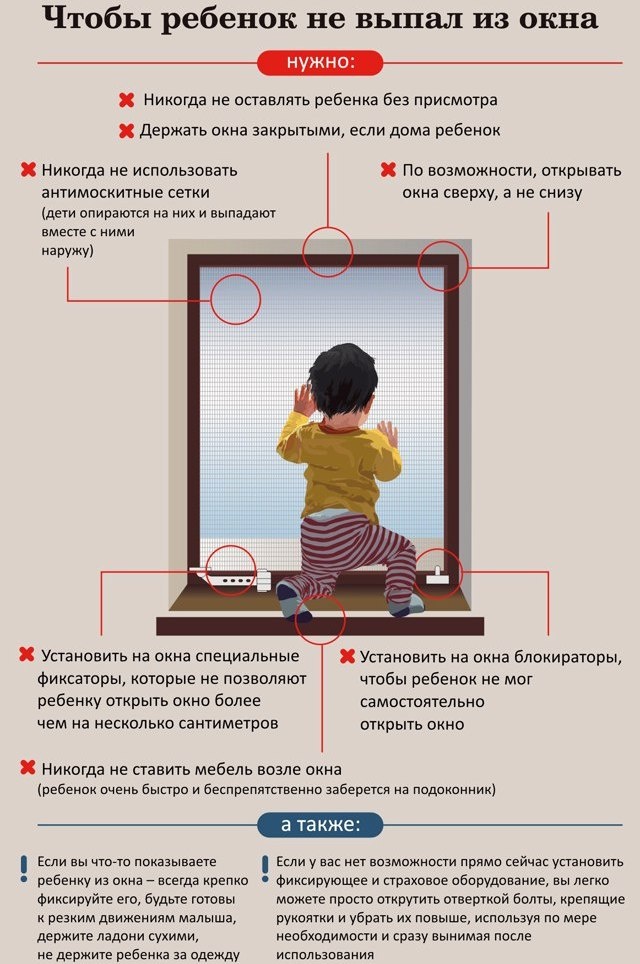 -не приучайте малышей смотреть в окно;-уберите от окон диваны и стулья, чтобы ребенок не смог свободно подойти к окну;-установите на окнах задвижки и ограничители, чтобы ребенок не мог открывать их полностью: оконную ручку с замком, ручку с кнопкой, блокиратор створок, съемную ручку.Данные устройства можно приобрести в любом строительном магазине, их стоимость не велика.За оставление ребенка в опасном для жизни состоянии предусмотрена уголовная ответственность статьей 125 Уголовного Кодекса, предусматривающей наказание до одного года лишения свободы.